AANVRAAGFORMULIER GEMEENTELIJKE SPORTINFRASTRUCTUUR
SEIZOEN:…………… - ……………Sportpunt 2.0 & 2.1ClubgegevensClubnaam: 	Sportdiscipline: 	E-mail club: 	Contactpersoon infrastructuur: 	Telefoonnummer contactpersoon: 	E-mail contactpersoon: 	Adres contactpersoon :	Facturatiegegevens Facturatie op naam van:	Facturatieadres:	Telefoonnummer:	E-mailadres:	IBAN Rekeningnummer: 	Ondernemingsnummer:	BTW-nummer: 	Einddatum trainingen lopende seizoen: ……………- ……………SPORTPUNT 2Sporthal 2.0 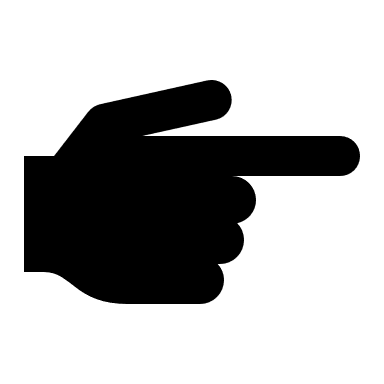 Aanvraag losse reservaties: LAGO CLUB Zwevegem Fit. – tel.: 056 28 95 80 – e-mail: fitpunt@lago.be  Eerst keuze				Tweede keuze			Derde keuze
Datum:		Start trainingen:	………./………./20….	 Einde trainingen: ………./………./20….Onderbrekingen: 		Bijzondere activiteiten: 		Handtekening verantwoordelijke: (naam en datum) SPORTPUNT 2Sporthal 2.1 (ex-zwembadsite)Aanvraag losse reservaties: LAGO CLUB Zwevegem Fit. – tel.: 056 28 95 80 – e-mail: fitpunt@lago.be   Eerst keuze				Tweede keuze			Derde keuze
Datum:		Start trainingen:	………./………./20….	 Einde trainingen: ………./………./20….Onderbrekingen: 		Bijzondere activiteiten: 		Handtekening verantwoordelijke: (naam en datum) SPORTPUNT 2Polyvalente zaal
(Zaal enkel bruikbaar zonder matten en toestellen)Aanvraag losse reservaties: LAGO CLUB Zwevegem Fit. – tel.: 056 28 95 80 – e-mail: fitpunt@lago.be   Eerst keuze				Tweede keuze			Derde keuze
Datum:		Start trainingen:	………./………./20….	 Einde trainingen: ………./………./20….Onderbrekingen: 		Bijzondere activiteiten: 		Handtekening verantwoordelijke: (naam en datum) DagTijdstip
Van… tot…
Frequentie
Wekelijks/om de 14 dagen/ maandelijks/
volgens datum1/3 zaal
B: kant bar
M: midden
S: kant scorebord1/2 zaal
B: kant bar
S: kant scorebord1/1 zaalTraining of wedstrijdCategorie
(leeftijd en geboortejaar)MaandagDinsdagWoensdagDonderdagVrijdagZaterdagZondagDagTijdstip
Van… tot…
Frequentie
Wekelijks/om de 14 dagen/ maandelijks/
volgens datumTraining of wedstrijdCategorie
(leeftijd en geboortejaar)MaandagDinsdagWoensdagDonderdagVrijdagZaterdagZondagDagTijdstip
Van… tot…
Frequentie
Wekelijks/om de 14 dagen/ maandelijks/
volgens datum½ zaal
P: kant podium
B: kant bar1/1 zaalCategorie
(leeftijd en geboortejaar)MaandagDinsdagWoensdagDonderdagVrijdagZaterdagZondag